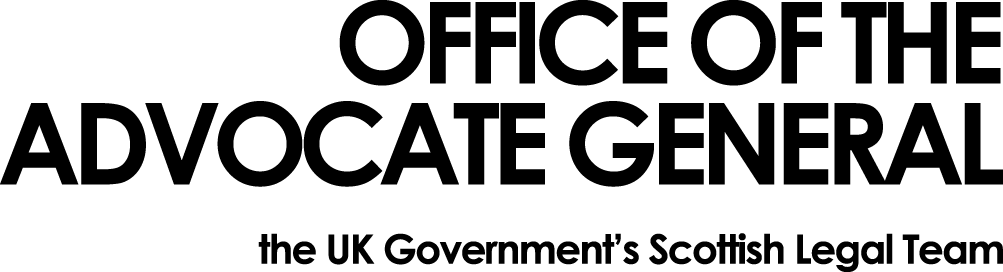 Dear [Redacted]Freedom of Information Request Thank you for your email of 13 September 2017 requesting information under the Freedom of Information Act 2000 (FOIA).  You asked for staffing details as shown on the Excel table which you supplied.I am writing to confirm that we do not hold the information you have requested.  The Office of the Advocate General does not directly employ staff.  All our staff  are on secondment from other Government departments, primarily the Scottish Government and the Ministry of Justice and therefore any requests for information on staffing should be made directly to them.  Their email addresses for FOI requests are:  ceu@scotland.gsi.gov.ukhttps://www.justice.gov.uk/information-access-rights/foi-requests/make-an-foi-request-onlineYou may, if dissatisfied with the treatment of your request, ask the Office of the Advocate General to conduct an internal review of its decision.  The internal review will be conducted by someone other than the person who took the initial decision.  Requests for internal review should be addressed to the Information Officer, Office the Advocate General, Victoria Quay, Edinburgh, EH6 6QQ.If following the internal review you remain dissatisfied with the treatment of your request by OAG then you may take your complaint to the Information Commissioner, whose address is Wycliffe House, Water Lane, Wilmslow, Cheshire, SK9 5AF.  Details of the complaints procedure can be found here:https://ico.org.uk/concernsYours sincerely[Redacted][Redacted]Area GG SouthOAGVictoria Quay EH6 6QQ19 September 2017